Проект постановленияОб утверждении Положения о порядке проведения осмотра зданий и сооружений в сельском поселении Старотумбагушевский сельсовет   муниципального района Шаранский район  Республики Башкортостан в целях оценки их технического состояния и надлежащего технического обслуживанияВ соответствии с Градостроительным кодексом Российской Федерации, Федеральным законом от 06 октября 2003 года № 131-ФЗ «Об общих принципах организации местного самоуправления в Российской Федерации», Устава сельского поселения Старотумбагушевский сельсовет   муниципального района Шаранский район Республики Башкортостан, Администрация сельского поселения Старотумбагушевский сельсовет   муниципального района Шаранский район Республики БашкортостанПОСТАНОВЛЯЕТ:1. Утвердить Положение о порядке проведения осмотра зданий и сооружений в сельском поселении Старотумбагушевский сельсовет   муниципального района Шаранский район  Республики Башкортостан в целях оценки их технического состояния и надлежащего технического обслуживания (прилагается).2. Контроль за выполнением данного постановления оставляю за собой.3.Настоящее постановление обнародовать в здании администрации сельского поселения Старотумбагушевский сельсовет муниципального района Шаранский район Республики Башкортостан и разместить в сети Интернет на сайте.Глава сельского поселения                                                     И.Х. БадамшинУтвержденПостановлением Администрациисельского поселенияСтаротумбагушевский сельсоветмуниципального районаШаранский районРеспублики Башкортостанот ___ ноября 2016 г. № ___ПОЛОЖЕНИЕо порядке проведения осмотра зданий и сооружений в сельском поселении Старотумбагушевский сельсовет   муниципального района Шаранский район Республики Башкортостан в целях оценки их технического состояния и надлежащего технического обслуживания1. Общие положения1.1. Положение о порядке проведения осмотра зданий и сооружений в сельском поселении Старотумбагушевский сельсовет муниципального района Шаранский  район  Республики Башкортостан в целях оценки их технического состояния и надлежащего технического обслуживания в соответствии с требованиями технических регламентов к конструктивным и другим характеристикам надежности и безопасности объектов, требованиями проектной документации указанных объектов (далее  – Положение) разработан в соответствии с Градостроительным кодексом Российской Федерации, Федеральным законом от 06 октября 2003 года № 131-ФЗ «Об общих принципах организации местного самоуправления в Российской Федерации».1.2. Положение устанавливает процедуру организации и проведения осмотра зданий, сооружений в сельском поселении Старотумбагушевский сельсовет муниципального района Шаранский  район  Республики Башкортостан муниципальном районе в целях оценки их технического состояния и надлежащего технического обслуживания в соответствии с требованиями технических регламентов к конструктивным и другим характеристикам надежности и безопасности объектов, требованиями проектной документации указанных объектов (далее – осмотр зданий, сооружений), обязанности специалистов структурных подразделений администрации сельском поселении Старотумбагушевский сельсовет   муниципального района Шаранский  район  Республики Башкортостан (далее – специалисты структурных подразделений) при проведении осмотра зданий, сооружений, особенности осуществления контроля за соблюдением Положения.1.3. Положение применяется при проведении осмотра зданий, сооружений, за исключением случаев, если при эксплуатации таких зданий, сооружений осуществляется государственный контроль (надзор) в соответствии с федеральными законами.2. Организация и проведение осмотра зданий, сооружений2.1. Осмотр зданий, сооружений и выдача рекомендаций об устранении выявленных в ходе такого осмотра нарушений в случаях, предусмотренных  Градостроительным кодексом Российской Федерации, от имени администрации сельского поселения Старотумбагушевский сельсовет   муниципального района Шаранский  район  Республики Башкортостан  осуществляются уполномоченным органом (далее – уполномоченный орган):- специалисты муниципального жилищного контроля в отношении зданий, сооружений жилого назначения;- отдел архитектуры и градостроительства, отдел по строительству, ЖКХ и муниципальным закупкам Администрации муниципального района Шаранский  район  Республики Башкортостан в отношении иных зданий, сооружений.2.2. Осмотр зданий, сооружений проводится в случае поступления заявления физического или юридического лица о нарушении требований законодательства Российской Федерации к эксплуатации зданий, сооружений, о возникновении аварийных ситуаций в зданиях, сооружениях или возникновении угрозы разрушения зданий, сооружений.2.3. Предметом осмотра зданий, сооружений является оценка их технического состояния и надлежащего технического обслуживания в соответствии с требованиями технических регламентов к конструктивным и другим характеристикам надежности и безопасности объектов, требованиями проектной документации указанных объектов.2.4. Основанием проведения осмотра зданий, сооружений является постановление главы Администрации сельского поселения Старотумбагушевский сельсовет   муниципального района Шаранский  район  Республики Башкортостан о проведении осмотра здания, сооружения (далее – постановление).2.5. Постановление должно быть подготовлено:- в течение пяти дней со дня регистрации заявления о нарушении требований законодательства Российской Федерации к эксплуатации зданий, сооружений;
- в течении 2 дней со дня регистрации заявления о возникновении аварийных ситуаций в зданиях, сооружениях или возникновении угрозы разрушения зданий, сооружений.2.6. Постановление должно содержать следующие сведения:1) наименование уполномоченного органа;2) правовые основания проведения осмотра зданий, сооружений;3) фамилии, имена, отчества, должности специалистов уполномоченного органа, ответственных за проведение осмотра зданий, сооружений;4) место нахождения осматриваемого здания, сооружения;5) предмет осмотра зданий, сооружений;6) дату и время проведения осмотра зданий, сооружений.2.7. К проведению осмотра зданий, сооружений привлекаются представители проектных организаций, Шаранский территориальный участок ГУП БТИ Республики Башкортостан собственники зданий и сооружений, муниципальные служащие отдела  архитектуры и градостроительства, МУП «Землемер», отдела по строительству, ЖКХ и муниципальным закупкам Администрации муниципального района Шаранский район  Республики Башкортостан, управляющие компании, а также специализированные организации для проведения инструментального обследования несущих конструкций зданий и сооружений.Если для проведения осмотра зданий, сооружений требуются специальные познания, к его проведению уполномоченным органом привлекаются эксперты, представители экспертных и иных организаций.2.8. Заявитель и собственник зданий, сооружений или лицо, которое владеет зданиями, сооружениями на ином законном основании (на праве аренды, хозяйственного ведения, оперативного управления и другое) в случае, если соответствующим договором, решением органа государственной власти или органа местного самоуправления установлена ответственность такого лица за эксплуатацию зданий, сооружений, либо привлекаемое собственником или таким лицом в целях обеспечения безопасной эксплуатации зданий, сооружений на основании договора физическое или юридическое лицо (далее – лицо, ответственное за эксплуатацию зданий, сооружений) уведомляются уполномоченным органом о проведении осмотра зданий, сооружений не позднее, чем за три рабочих дня до дня проведения осмотра зданий, сооружений.В случае поступления заявления о возникновении аварийных ситуаций в зданиях, сооружениях или возникновении угрозы разрушения зданий, сооружений, заявитель и лицо, ответственное за эксплуатацию зданий, сооружений, уведомляются уполномоченным органом о проведении осмотра зданий, сооружений незамедлительно с момента издания постановления любым доступным способом.2.9. При осмотре зданий, сооружений проводится визуальное обследование конструкций (с фотофиксацией видимых дефектов), изучаются сведения об осматриваемом объекте (время строительства, сроки эксплуатации), общая характеристика объемно-планировочного и конструктивного решений и систем инженерного оборудования, производятся обмерочные работы и иные мероприятия, необходимые для оценки технического состояния и надлежащего технического обслуживания зданий, сооружений в соответствии с требованиями технических регламентов к конструктивным и другим характеристикам надежности и безопасности объектов, требованиями проектной документации осматриваемого объекта.2.10. Срок проведения осмотра зданий, сооружений составляет не более 20 дней со дня регистрации заявления, а в случае поступления заявления о возникновении аварийной ситуаций в зданиях, сооружениях или возникновении угрозы разрушения зданий, сооружений  –  не более 48 часов с момента регистрации заявления.2.11. По результатам осмотра зданий, сооружений составляется акт осмотра зданий, сооружений по форме согласно приложению к Порядку (далее – акт осмотра).К акту осмотра прикладываются материалы фотофиксации осматриваемых зданий, сооружений и иные материалы, оформленные в ходе осмотра зданий, сооружений.2.12. В случае выявления при проведении осмотра зданий, сооружений нарушений требований технических регламентов к конструктивным и другим характеристикам надежности и безопасности объектов, требований проектной документации указанных объектов в акте осмотра излагаются рекомендации о мерах по устранению выявленных нарушений и необходимости проведения инструментального обследования специализированной организацией.2.13. Акт осмотра подписывается специалистами структурных подразделений, осуществившими проведение осмотра зданий, сооружений, а также экспертами, представителями экспертных и иных организаций (в случае их привлечения к проведению осмотра зданий, сооружений).Подписанный акт осмотра утверждается руководителем уполномоченного органа в течение пяти дней со дня проведения осмотра зданий, сооружений, а в случае проведения осмотра зданий, сооружений на основании заявления о возникновении аварийных ситуаций в зданиях, сооружениях или возникновении угрозы разрушения зданий, сооружений – в день проведения осмотра зданий, сооружений.Акт осмотра заверяется печатью уполномоченного органа.2.14. Копия акта осмотра направляется заявителю, лицу, ответственному за эксплуатацию зданий, сооружений, в течение трех дней со дня его утверждения заказным почтовым отправлением с уведомлением о вручении либо вручается указанным лицам под роспись, а в случае проведения осмотра зданий, сооружений на основании заявления о возникновении аварийных ситуаций в зданиях, сооружениях или возникновении угрозы разрушения зданий, сооружений – вручается заявителю, лицу, ответственному за эксплуатацию зданий, сооружений, в день проведения осмотра зданий, сооружений любым доступным способом.2.15. В случае выявления нарушений требований технических регламентов к конструктивным и другим характеристикам надежности и безопасности объектов, требований проектной документации указанных объектов уполномоченный орган направляет копию акта осмотра в течение трех дней со дня его утверждения в орган, должностному лицу, в компетенцию которых входит решение вопроса о привлечении к ответственности лица, совершившего такие нарушения.2.16. Сведения о проведенном осмотре зданий, сооружений вносятся в журнал учета осмотров зданий, сооружений, который ведется уполномоченным органом по форме, включающей:- порядковый номер;- дату проведения осмотра зданий, сооружений;- место нахождения осматриваемых зданий, сооружений;- отметку о выявлении (не выявлении) нарушений требований технических регламентов к конструктивным и другим характеристикам надежности и безопасности объектов, требований проектной документации указанных объектов.2.17. Журнал учета осмотров зданий, сооружений должен быть прошит, пронумерован и удостоверен печатью уполномоченного органа.К журналу учета осмотров зданий, сооружений приобщаются акты осмотра.2.18. Осмотр зданий, сооружений не проводится, если при эксплуатации зданий, сооружений осуществляется государственный контроль (надзор) в соответствии с федеральными законами.В этом случае заявление о нарушении требований законодательства Российской Федерации к эксплуатации зданий, сооружений, о возникновении аварийных ситуаций в зданиях, сооружениях или возникновении угрозы разрушения зданий, сооружений направляется в орган, осуществляющий в соответствии с федеральными законами государственный контроль (надзор) при эксплуатации зданий, сооружений, в течение семи дней со дня его регистрации.Заявителю направляется письменное уведомление об отказе в проведении осмотра зданий, сооружений и о направлении заявления для рассмотрения в орган, осуществляющий в соответствии с федеральными законами государственный контроль (надзор) при эксплуатации зданий, сооружений, в течение семи дней со дня регистрации заявления.2.19. В случае поступления заявления о возникновении аварийных ситуаций в зданиях, сооружениях или возникновении угрозы разрушения зданий, сооружений уполномоченный орган, вне зависимости от наличия обстоятельств, перечисленных в пункте 2.18. Положения, организует и проводит мероприятия по предупреждению и ликвидации последствий чрезвычайной ситуации в соответствии с законодательством.2.20. Обследование жилых помещений на предмет признания их пригодными (непригодными) для проживания, многоквартирных жилых домов для признания их аварийными и подлежащими сносу или реконструкции осуществляется Межведомственной комиссией при администрации в соответствии с Постановлением Правительства Российской Федерации от 28 января 2006 года «Об утверждении Положения о признании помещения жилым помещением, жилого помещения непригодным для проживания и многоквартирного дома аварийным и подлежащим сносу».3. Обязанности специалистов структурных подразделений Администрации сельского поселения Старотумбагушевский сельсовет   муниципального района Шаранский  район  Республики Башкортостан при проведении осмотра зданий, сооруженийСпециалисты структурных подразделений при проведении осмотра зданий, сооружений обязаны:- соблюдать законодательство, муниципальные правовые акты сельского поселения Старотумбагушевский сельсовет муниципального района Шаранский  район  Республики Башкортостан права и законные интересы физических и юридических лиц при проведении осмотра зданий, сооружений;- проводить осмотр зданий, сооружений на основании постановления и при предъявлении служебных удостоверений;- не препятствовать заявителю, лицу, ответственному за эксплуатацию зданий, сооружений, их уполномоченным представителям присутствовать при проведении осмотра зданий, сооружений и давать разъяснения по вопросам, относящимся к предмету осмотра зданий, сооружений;- предоставлять заявителю, лицу, ответственному за эксплуатацию зданий, сооружений, их уполномоченным представителям, информацию и документы, относящиеся к предмету осмотра зданий, сооружений;- осуществлять иные обязанности, предусмотренные законодательством, муниципальными правовыми актами сельского поселения Старотумбагушевский сельсовет  муниципального района Шаранский  район  Республики Башкортостан.4. Контроль за соблюдением Положения4.1. Контроль за соблюдением Положения осуществляется главой сельского поселения Старотумбагушевский сельсовет муниципального района Шаранский  район  Республики Башкортостан, уполномоченным органом.4.2. В рамках контроля за соблюдением Положения  уполномоченный орган:- координирует деятельность специалистов структурных подразделений, указанных в абзаце первом пункта 2.7 Порядка, на всех этапах организации и проведения осмотра зданий, сооружений;- осуществляет иные полномочия, предусмотренные муниципальными правовыми актами сельского поселения Старотумбагушевский сельсовет   муниципального района Шаранский  район  Республики Башкортостан.Приложениек Положению о порядке проведения осмотра зданий, сооруженийв сельском поселении Старотумбагушевский сельсовет   муниципального района Шаранский  район  Республики Башкортостан в целях оценки ихтехнического состояния и надлежащего техническогообслуживания в соответствии с требованиямитехнических регламентов к конструктивным идругим характеристикам надежности и безопасностиобъектов, требованиями проектной документацииуказанных объектовАкт обследования(здания, сооружения, жилого дома)№ _____                                                               «___» ________________ г.РБ, Шаранский район, _________________________________(адрес объекта)Комиссия, в составе:______________________________________________________________(фамилия, имя, отчество, должность______________________________________________________________(фамилия, имя, отчество, должность______________________________________________________________(фамилия, имя, отчество, должностьпроизвела обследование и составила настоящий акт обследования помещения по адресу:___________________________________________________________Год постройки - ______________.Краткое описание  состояния  здания (сооружения),  инженерных  системздания, оборудования и механизмов и  прилегающей  к  зданию  территорииОценка результатов проведенного инструментального контроля и другихвидов контроля и исследований _____________________________________Заключение  комиссии по  результатам  обследования помещения:________________________________________________________Подписи  лиц, проводивших осмотр:Башкортостан РеспубликаһыныңШаран районымуниципаль районыныңИске Томбағош ауыл советыауыл биләмәһе ХакимиәтеҮҙәк урамы, 14-се йорт, Иске Томбағош ауылыШаран районы Башкортостан Республикаһының 452636Тел.(34769) 2-47-19, e-mail:sttumbs@yandex.ruwww.stumbagush.sharan-sovet.ru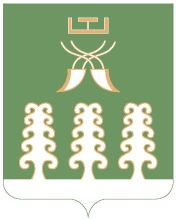 Администрация сельского поселенияСтаротумбагушевский сельсоветмуниципального районаШаранский районРеспублики Башкортостанул. Центральная, д.14 д. Старотумбагушево                             Шаранского района Республики Башкортостан, 452636Тел.(34769) 2-47-19, e-mail:sttumbs@yandex.ru,www.stumbagush.sharan-sovet.ru№№Наименование конструкций, оборудования и элементов благоустройстваСведения о несоответствиях  установленным  требованиям  с указанием   фактических   значений    показателя    или    описанием    конкретного   несоответствия1231.Фундамент2.Стены3.Перекрытия4.Полы5.Кровля6.Окна7.Освещение